Saint Joseph’s Catholic School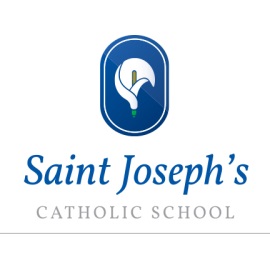 Job Description for Clerk to the GovernorsPostClerk to the GovernorsSchoolSt Joseph’s Catholic SchoolPay RangeGrade E £2124 per annumResponsible toChair of GovernorsContract TypePermanent Hours208 per year average 4 hours per week but potentially more when meetings to be minuted and less at other times Areas of Responsibility and key tasksTo support the Governing Body in the discharge of their functions in accordance with legislation. To attend all six Full Governing Body meetings and committee meetings (Academic, pastoral, staffing and finance).Areas of Responsibility and key tasksTo support the Governing Body in the discharge of their functions in accordance with legislation. To attend all six Full Governing Body meetings and committee meetings (Academic, pastoral, staffing and finance).Areas of Responsibility and key tasksTo support the Governing Body in the discharge of their functions in accordance with legislation. To attend all six Full Governing Body meetings and committee meetings (Academic, pastoral, staffing and finance).Areas of Responsibility and key tasksTo support the Governing Body in the discharge of their functions in accordance with legislation. To attend all six Full Governing Body meetings and committee meetings (Academic, pastoral, staffing and finance).Areas of Responsibility and key tasksTo support the Governing Body in the discharge of their functions in accordance with legislation. To attend all six Full Governing Body meetings and committee meetings (Academic, pastoral, staffing and finance).Main ResponsibilitiesTo provide administrative and procedural support in order that meetings of the Governing Body are efficiently prepared forLiaise with the Chair and Headteacher before meetings to prepare a purposeful agendaProduce, collate and distribute the agenda and papers to recipients in a timely manner before meetingsTake notes at meetings to prepare minutes, recording all decisions accurately and objectively indicating who is responsible for any agreed actions and any agreed timescalesPrepare draft minutes and arrange for approval/amendment by Chair and Head teacher before circulation to all Governors and Diocesan authority if necessaryMaintain a database of names, addresses and category of Governing body members and their term of officeand membership of committees and nominated areas of responsibility (eg safeguarding)Maintain copies of current terms of reference for committeesInform the Chair and appropriate members of any memberships due to expireProvide a welcome pack/information for newly appointed governorsMaintain governor meeting attendance records, advising the Chair of any concernsEnsure an annual register of pecuniary interests is reviewed and maintained.Keep up-to-date with current educational developments and legislation affecting school governance in order to provide pro-active support to the Governing Body.Maintain governor training recordsTake minutes at any adhoc meetings involving governors eg staff disciplinary, parental disputesMain ResponsibilitiesTo provide administrative and procedural support in order that meetings of the Governing Body are efficiently prepared forLiaise with the Chair and Headteacher before meetings to prepare a purposeful agendaProduce, collate and distribute the agenda and papers to recipients in a timely manner before meetingsTake notes at meetings to prepare minutes, recording all decisions accurately and objectively indicating who is responsible for any agreed actions and any agreed timescalesPrepare draft minutes and arrange for approval/amendment by Chair and Head teacher before circulation to all Governors and Diocesan authority if necessaryMaintain a database of names, addresses and category of Governing body members and their term of officeand membership of committees and nominated areas of responsibility (eg safeguarding)Maintain copies of current terms of reference for committeesInform the Chair and appropriate members of any memberships due to expireProvide a welcome pack/information for newly appointed governorsMaintain governor meeting attendance records, advising the Chair of any concernsEnsure an annual register of pecuniary interests is reviewed and maintained.Keep up-to-date with current educational developments and legislation affecting school governance in order to provide pro-active support to the Governing Body.Maintain governor training recordsTake minutes at any adhoc meetings involving governors eg staff disciplinary, parental disputesSaint Joseph’s Catholic SchoolPerson Specification for Clerk to the GovernorsSaint Joseph’s Catholic SchoolPerson Specification for Clerk to the Governors